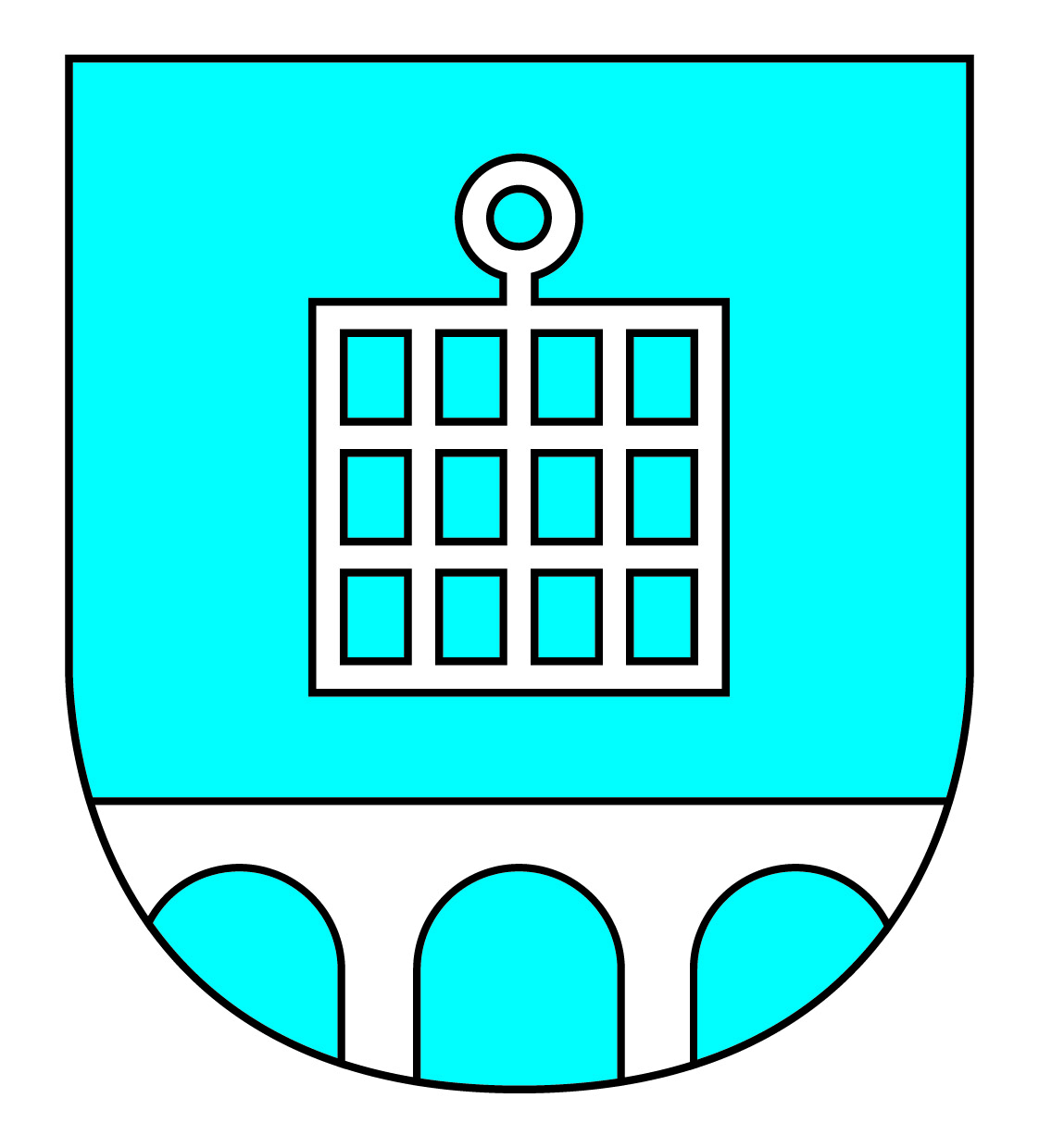 Název:Obec NěmčiceIČO:00580589Rozpočtové opatření č. 300001Rozpočtové opatření č. 300001Rozpočtové opatření č. 300001Rozpočtové opatření č. 300001Rozpočtové opatření č. 300001Rozpočtové opatření č. 300001Rozpočtové opatření č. 300001Rozpočtové opatření č. 300001Rozpočtové opatření č. 300001Název rozpočtového opatření:Název rozpočtového opatření:Název rozpočtového opatření:Název rozpočtového opatření:Název rozpočtového opatření:Popis rozpočtového opatření:Popis rozpočtového opatření:Popis rozpočtového opatření:Popis rozpočtového opatření:Popis rozpočtového opatření:OdPaOdPaPolZjUzUzOrjOrgOrgPříjmyPříjmyVýdajeVýdajePopis změny13353 000,00 3 000,00 0,00 0,00 odnětí lesní půdyOdPa: Bez ODPA, Pol: Poplatky za odnětí pozemků plnění funkcí lesaOdPa: Bez ODPA, Pol: Poplatky za odnětí pozemků plnění funkcí lesaOdPa: Bez ODPA, Pol: Poplatky za odnětí pozemků plnění funkcí lesaOdPa: Bez ODPA, Pol: Poplatky za odnětí pozemků plnění funkcí lesaOdPa: Bez ODPA, Pol: Poplatky za odnětí pozemků plnění funkcí lesaOdPa: Bez ODPA, Pol: Poplatky za odnětí pozemků plnění funkcí lesaOdPa: Bez ODPA, Pol: Poplatky za odnětí pozemků plnění funkcí lesaOdPa: Bez ODPA, Pol: Poplatky za odnětí pozemků plnění funkcí lesaOdPa: Bez ODPA, Pol: Poplatky za odnětí pozemků plnění funkcí lesaOdPa: Bez ODPA, Pol: Poplatky za odnětí pozemků plnění funkcí lesaOdPa: Bez ODPA, Pol: Poplatky za odnětí pozemků plnění funkcí lesaOdPa: Bez ODPA, Pol: Poplatky za odnětí pozemků plnění funkcí lesaOdPa: Bez ODPA, Pol: Poplatky za odnětí pozemků plnění funkcí lesa411641 000,00 41 000,00 0,00 0,00 dotace ÚPOdPa: Bez ODPA, Pol: Ostatní neinv.přijaté transfery ze st. rozpočtuOdPa: Bez ODPA, Pol: Ostatní neinv.přijaté transfery ze st. rozpočtuOdPa: Bez ODPA, Pol: Ostatní neinv.přijaté transfery ze st. rozpočtuOdPa: Bez ODPA, Pol: Ostatní neinv.přijaté transfery ze st. rozpočtuOdPa: Bez ODPA, Pol: Ostatní neinv.přijaté transfery ze st. rozpočtuOdPa: Bez ODPA, Pol: Ostatní neinv.přijaté transfery ze st. rozpočtuOdPa: Bez ODPA, Pol: Ostatní neinv.přijaté transfery ze st. rozpočtuOdPa: Bez ODPA, Pol: Ostatní neinv.přijaté transfery ze st. rozpočtuOdPa: Bez ODPA, Pol: Ostatní neinv.přijaté transfery ze st. rozpočtuOdPa: Bez ODPA, Pol: Ostatní neinv.přijaté transfery ze st. rozpočtuOdPa: Bez ODPA, Pol: Ostatní neinv.přijaté transfery ze st. rozpočtuOdPa: Bez ODPA, Pol: Ostatní neinv.přijaté transfery ze st. rozpočtuOdPa: Bez ODPA, Pol: Ostatní neinv.přijaté transfery ze st. rozpočtu003639003639211129 000,00 29 000,00 0,00 0,00 pronájmy kont,elektřinaOdPa: Komunální služby a územní rozvoj j.n., Pol: Příjmy z poskytování služeb a výrobkůOdPa: Komunální služby a územní rozvoj j.n., Pol: Příjmy z poskytování služeb a výrobkůOdPa: Komunální služby a územní rozvoj j.n., Pol: Příjmy z poskytování služeb a výrobkůOdPa: Komunální služby a územní rozvoj j.n., Pol: Příjmy z poskytování služeb a výrobkůOdPa: Komunální služby a územní rozvoj j.n., Pol: Příjmy z poskytování služeb a výrobkůOdPa: Komunální služby a územní rozvoj j.n., Pol: Příjmy z poskytování služeb a výrobkůOdPa: Komunální služby a územní rozvoj j.n., Pol: Příjmy z poskytování služeb a výrobkůOdPa: Komunální služby a územní rozvoj j.n., Pol: Příjmy z poskytování služeb a výrobkůOdPa: Komunální služby a územní rozvoj j.n., Pol: Příjmy z poskytování služeb a výrobkůOdPa: Komunální služby a územní rozvoj j.n., Pol: Příjmy z poskytování služeb a výrobkůOdPa: Komunální služby a územní rozvoj j.n., Pol: Příjmy z poskytování služeb a výrobkůOdPa: Komunální služby a územní rozvoj j.n., Pol: Příjmy z poskytování služeb a výrobkůOdPa: Komunální služby a územní rozvoj j.n., Pol: Příjmy z poskytování služeb a výrobků00232100232151790,00 0,00 27 500,00 27 500,00 pasport kanalizaceOdPa: Odvádění a čištění odpadních vod a nakl.s kaly, Pol: Ostatní nákupy j.n.OdPa: Odvádění a čištění odpadních vod a nakl.s kaly, Pol: Ostatní nákupy j.n.OdPa: Odvádění a čištění odpadních vod a nakl.s kaly, Pol: Ostatní nákupy j.n.OdPa: Odvádění a čištění odpadních vod a nakl.s kaly, Pol: Ostatní nákupy j.n.OdPa: Odvádění a čištění odpadních vod a nakl.s kaly, Pol: Ostatní nákupy j.n.OdPa: Odvádění a čištění odpadních vod a nakl.s kaly, Pol: Ostatní nákupy j.n.OdPa: Odvádění a čištění odpadních vod a nakl.s kaly, Pol: Ostatní nákupy j.n.OdPa: Odvádění a čištění odpadních vod a nakl.s kaly, Pol: Ostatní nákupy j.n.OdPa: Odvádění a čištění odpadních vod a nakl.s kaly, Pol: Ostatní nákupy j.n.OdPa: Odvádění a čištění odpadních vod a nakl.s kaly, Pol: Ostatní nákupy j.n.OdPa: Odvádění a čištění odpadních vod a nakl.s kaly, Pol: Ostatní nákupy j.n.OdPa: Odvádění a čištění odpadních vod a nakl.s kaly, Pol: Ostatní nákupy j.n.OdPa: Odvádění a čištění odpadních vod a nakl.s kaly, Pol: Ostatní nákupy j.n.00311100311151390,00 0,00 7 500,00 7 500,00 MŠ postýlky,stůl,židličkyOdPa: Mateřské školy, Pol: Nákup materiálu j.n.OdPa: Mateřské školy, Pol: Nákup materiálu j.n.OdPa: Mateřské školy, Pol: Nákup materiálu j.n.OdPa: Mateřské školy, Pol: Nákup materiálu j.n.OdPa: Mateřské školy, Pol: Nákup materiálu j.n.OdPa: Mateřské školy, Pol: Nákup materiálu j.n.OdPa: Mateřské školy, Pol: Nákup materiálu j.n.OdPa: Mateřské školy, Pol: Nákup materiálu j.n.OdPa: Mateřské školy, Pol: Nákup materiálu j.n.OdPa: Mateřské školy, Pol: Nákup materiálu j.n.OdPa: Mateřské školy, Pol: Nákup materiálu j.n.OdPa: Mateřské školy, Pol: Nákup materiálu j.n.OdPa: Mateřské školy, Pol: Nákup materiálu j.n.00311100311151630,00 0,00 8 000,00 8 000,00 pojistka MŠOdPa: Mateřské školy, Pol: Služby peněžních ústavůOdPa: Mateřské školy, Pol: Služby peněžních ústavůOdPa: Mateřské školy, Pol: Služby peněžních ústavůOdPa: Mateřské školy, Pol: Služby peněžních ústavůOdPa: Mateřské školy, Pol: Služby peněžních ústavůOdPa: Mateřské školy, Pol: Služby peněžních ústavůOdPa: Mateřské školy, Pol: Služby peněžních ústavůOdPa: Mateřské školy, Pol: Služby peněžních ústavůOdPa: Mateřské školy, Pol: Služby peněžních ústavůOdPa: Mateřské školy, Pol: Služby peněžních ústavůOdPa: Mateřské školy, Pol: Služby peněžních ústavůOdPa: Mateřské školy, Pol: Služby peněžních ústavůOdPa: Mateřské školy, Pol: Služby peněžních ústavů00311100311153310,00 0,00 100 000,00 100 000,00 příspěvek vlastní PO-MŠOdPa: Mateřské školy, Pol: Neinvestiční příspěvky zřízeným příspěvkovým organOdPa: Mateřské školy, Pol: Neinvestiční příspěvky zřízeným příspěvkovým organOdPa: Mateřské školy, Pol: Neinvestiční příspěvky zřízeným příspěvkovým organOdPa: Mateřské školy, Pol: Neinvestiční příspěvky zřízeným příspěvkovým organOdPa: Mateřské školy, Pol: Neinvestiční příspěvky zřízeným příspěvkovým organOdPa: Mateřské školy, Pol: Neinvestiční příspěvky zřízeným příspěvkovým organOdPa: Mateřské školy, Pol: Neinvestiční příspěvky zřízeným příspěvkovým organOdPa: Mateřské školy, Pol: Neinvestiční příspěvky zřízeným příspěvkovým organOdPa: Mateřské školy, Pol: Neinvestiční příspěvky zřízeným příspěvkovým organOdPa: Mateřské školy, Pol: Neinvestiční příspěvky zřízeným příspěvkovým organOdPa: Mateřské školy, Pol: Neinvestiční příspěvky zřízeným příspěvkovým organOdPa: Mateřské školy, Pol: Neinvestiční příspěvky zřízeným příspěvkovým organOdPa: Mateřské školy, Pol: Neinvestiční příspěvky zřízeným příspěvkovým organ00614900614951690,00 0,00 9 000,00 9 000,00 SMS služby pověřenceOdPa: Ostatní všeobecná vnitřní správa j.n., Pol: Nákup ostatních služebOdPa: Ostatní všeobecná vnitřní správa j.n., Pol: Nákup ostatních služebOdPa: Ostatní všeobecná vnitřní správa j.n., Pol: Nákup ostatních služebOdPa: Ostatní všeobecná vnitřní správa j.n., Pol: Nákup ostatních služebOdPa: Ostatní všeobecná vnitřní správa j.n., Pol: Nákup ostatních služebOdPa: Ostatní všeobecná vnitřní správa j.n., Pol: Nákup ostatních služebOdPa: Ostatní všeobecná vnitřní správa j.n., Pol: Nákup ostatních služebOdPa: Ostatní všeobecná vnitřní správa j.n., Pol: Nákup ostatních služebOdPa: Ostatní všeobecná vnitřní správa j.n., Pol: Nákup ostatních služebOdPa: Ostatní všeobecná vnitřní správa j.n., Pol: Nákup ostatních služebOdPa: Ostatní všeobecná vnitřní správa j.n., Pol: Nákup ostatních služebOdPa: Ostatní všeobecná vnitřní správa j.n., Pol: Nákup ostatních služebOdPa: Ostatní všeobecná vnitřní správa j.n., Pol: Nákup ostatních služeb00617100617152220,00 0,00 2 000,00 2 000,00 Včelařský spolek 2019OdPa: Činnost místní správy, Pol: Neinvestiční transfery spolkůmOdPa: Činnost místní správy, Pol: Neinvestiční transfery spolkůmOdPa: Činnost místní správy, Pol: Neinvestiční transfery spolkůmOdPa: Činnost místní správy, Pol: Neinvestiční transfery spolkůmOdPa: Činnost místní správy, Pol: Neinvestiční transfery spolkůmOdPa: Činnost místní správy, Pol: Neinvestiční transfery spolkůmOdPa: Činnost místní správy, Pol: Neinvestiční transfery spolkůmOdPa: Činnost místní správy, Pol: Neinvestiční transfery spolkůmOdPa: Činnost místní správy, Pol: Neinvestiční transfery spolkůmOdPa: Činnost místní správy, Pol: Neinvestiční transfery spolkůmOdPa: Činnost místní správy, Pol: Neinvestiční transfery spolkůmOdPa: Činnost místní správy, Pol: Neinvestiční transfery spolkůmOdPa: Činnost místní správy, Pol: Neinvestiční transfery spolkům00640200640253660,00 0,00 4 095,00 4 095,00 vypořádání Volby 2018OdPa: Finanční vypořádání minulých let, Pol: Výdaje finan. vypoř. min. let mezi krajem a obcemiOdPa: Finanční vypořádání minulých let, Pol: Výdaje finan. vypoř. min. let mezi krajem a obcemiOdPa: Finanční vypořádání minulých let, Pol: Výdaje finan. vypoř. min. let mezi krajem a obcemiOdPa: Finanční vypořádání minulých let, Pol: Výdaje finan. vypoř. min. let mezi krajem a obcemiOdPa: Finanční vypořádání minulých let, Pol: Výdaje finan. vypoř. min. let mezi krajem a obcemiOdPa: Finanční vypořádání minulých let, Pol: Výdaje finan. vypoř. min. let mezi krajem a obcemiOdPa: Finanční vypořádání minulých let, Pol: Výdaje finan. vypoř. min. let mezi krajem a obcemiOdPa: Finanční vypořádání minulých let, Pol: Výdaje finan. vypoř. min. let mezi krajem a obcemiOdPa: Finanční vypořádání minulých let, Pol: Výdaje finan. vypoř. min. let mezi krajem a obcemiOdPa: Finanční vypořádání minulých let, Pol: Výdaje finan. vypoř. min. let mezi krajem a obcemiOdPa: Finanční vypořádání minulých let, Pol: Výdaje finan. vypoř. min. let mezi krajem a obcemiOdPa: Finanční vypořádání minulých let, Pol: Výdaje finan. vypoř. min. let mezi krajem a obcemiOdPa: Finanční vypořádání minulých let, Pol: Výdaje finan. vypoř. min. let mezi krajem a obcemi00232100232161210,00 0,00 90 095,00-90 095,00-odpadní vodyOdPa: Odvádění a čištění odpadních vod a nakl.s kaly, Pol: Budovy, haly a stavbyOdPa: Odvádění a čištění odpadních vod a nakl.s kaly, Pol: Budovy, haly a stavbyOdPa: Odvádění a čištění odpadních vod a nakl.s kaly, Pol: Budovy, haly a stavbyOdPa: Odvádění a čištění odpadních vod a nakl.s kaly, Pol: Budovy, haly a stavbyOdPa: Odvádění a čištění odpadních vod a nakl.s kaly, Pol: Budovy, haly a stavbyOdPa: Odvádění a čištění odpadních vod a nakl.s kaly, Pol: Budovy, haly a stavbyOdPa: Odvádění a čištění odpadních vod a nakl.s kaly, Pol: Budovy, haly a stavbyOdPa: Odvádění a čištění odpadních vod a nakl.s kaly, Pol: Budovy, haly a stavbyOdPa: Odvádění a čištění odpadních vod a nakl.s kaly, Pol: Budovy, haly a stavbyOdPa: Odvádění a čištění odpadních vod a nakl.s kaly, Pol: Budovy, haly a stavbyOdPa: Odvádění a čištění odpadních vod a nakl.s kaly, Pol: Budovy, haly a stavbyOdPa: Odvádění a čištění odpadních vod a nakl.s kaly, Pol: Budovy, haly a stavbyOdPa: Odvádění a čištění odpadních vod a nakl.s kaly, Pol: Budovy, haly a stavby00617100617151790,00 0,00 5 000,00 5 000,00 členství SMSČROdPa: Činnost místní správy, Pol: Ostatní nákupy j.n.OdPa: Činnost místní správy, Pol: Ostatní nákupy j.n.OdPa: Činnost místní správy, Pol: Ostatní nákupy j.n.OdPa: Činnost místní správy, Pol: Ostatní nákupy j.n.OdPa: Činnost místní správy, Pol: Ostatní nákupy j.n.OdPa: Činnost místní správy, Pol: Ostatní nákupy j.n.OdPa: Činnost místní správy, Pol: Ostatní nákupy j.n.OdPa: Činnost místní správy, Pol: Ostatní nákupy j.n.OdPa: Činnost místní správy, Pol: Ostatní nákupy j.n.OdPa: Činnost místní správy, Pol: Ostatní nákupy j.n.OdPa: Činnost místní správy, Pol: Ostatní nákupy j.n.OdPa: Činnost místní správy, Pol: Ostatní nákupy j.n.OdPa: Činnost místní správy, Pol: Ostatní nákupy j.n.Celkem:Celkem:Celkem:Celkem:Celkem:Celkem:Celkem:Celkem:73 000,00 73 000,00 73 000,00 73 000,00 Schvalující orgán:Schvalující orgán:Schvalující orgán:Schvalující orgán:Schvalující orgán:starosta obcestarosta obcestarosta obcestarosta obcestarosta obcestarosta obcestarosta obcestarosta obcestarosta obceSchváleno dne:Schváleno dne:Schváleno dne:Schváleno dne:Schváleno dne:Vyvěšeno dne:Vyvěšeno dne:Vyvěšeno dne:Vyvěšeno dne:Vyvěšeno dne:Sejmuto dne:Sejmuto dne:Sejmuto dne:Sejmuto dne:Sejmuto dne:Poznámka:Poznámka:Poznámka:Poznámka:Poznámka:Datum dokladu: 2019/03/08  Číslo dokladu: 000300001   Záznam provedl: Dagmar SeibertováDatum dokladu: 2019/03/08  Číslo dokladu: 000300001   Záznam provedl: Dagmar SeibertováDatum dokladu: 2019/03/08  Číslo dokladu: 000300001   Záznam provedl: Dagmar SeibertováDatum dokladu: 2019/03/08  Číslo dokladu: 000300001   Záznam provedl: Dagmar SeibertováDatum dokladu: 2019/03/08  Číslo dokladu: 000300001   Záznam provedl: Dagmar SeibertováDatum dokladu: 2019/03/08  Číslo dokladu: 000300001   Záznam provedl: Dagmar SeibertováDatum dokladu: 2019/03/08  Číslo dokladu: 000300001   Záznam provedl: Dagmar SeibertováDatum dokladu: 2019/03/08  Číslo dokladu: 000300001   Záznam provedl: Dagmar SeibertováDatum dokladu: 2019/03/08  Číslo dokladu: 000300001   Záznam provedl: Dagmar SeibertováDatum dokladu: 2019/03/08  Číslo dokladu: 000300001   Záznam provedl: Dagmar SeibertováDatum dokladu: 2019/03/08  Číslo dokladu: 000300001   Záznam provedl: Dagmar SeibertováDatum dokladu: 2019/03/08  Číslo dokladu: 000300001   Záznam provedl: Dagmar SeibertováDatum dokladu: 2019/03/08  Číslo dokladu: 000300001   Záznam provedl: Dagmar SeibertováDatum dokladu: 2019/03/08  Číslo dokladu: 000300001   Záznam provedl: Dagmar Seibertová08.03.2019 12:38:5708.03.2019 12:38:5708.03.2019 12:38:5708.03.2019 12:38:5708.03.2019 12:38:57Zpracováno systémem GINIS Express - UCR GORDIC spol. s r. o.Zpracováno systémem GINIS Express - UCR GORDIC spol. s r. o.Zpracováno systémem GINIS Express - UCR GORDIC spol. s r. o.Zpracováno systémem GINIS Express - UCR GORDIC spol. s r. o.Zpracováno systémem GINIS Express - UCR GORDIC spol. s r. o.Zpracováno systémem GINIS Express - UCR GORDIC spol. s r. o.Zpracováno systémem GINIS Express - UCR GORDIC spol. s r. o.Zpracováno systémem GINIS Express - UCR GORDIC spol. s r. o.Zpracováno systémem GINIS Express - UCR GORDIC spol. s r. o.